입  사  지  원  서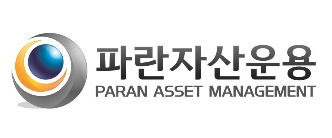 ※ 본 양식 이외에 기타 세부 경력기술서/프로젝트 내역 및 자기소개는 자유롭게 기재하여 별첨 가능합니다.1. 신상현황1. 신상현황1. 신상현황1. 신상현황이 름홍길동(영 문)Hong Gil Dong생 년 월 일00.00.00(연락처)휴대폰010-0000-0000주 소이 메 일0000000@paranasset.co.kr보 훈 여 부Y / N장 애 여 부Y / N병 역 사 항필/ 미필/ 면제/ 해당사항없음2. 경력사항(선택사항)2. 경력사항(선택사항)2. 경력사항(선택사항)2. 경력사항(선택사항)2. 경력사항(선택사항)직 장 명근 무 기 간(YYMMDD)부 서직 위담 당 업 무파란자산운용210101 ~ 210802투자운용부인턴리서치/데이터 분석 등~~3. 프로그램 능력(기타 프로그램은 행을 추가하여 작성 요망)3. 프로그램 능력(기타 프로그램은 행을 추가하여 작성 요망)3. 프로그램 능력(기타 프로그램은 행을 추가하여 작성 요망)3. 프로그램 능력(기타 프로그램은 행을 추가하여 작성 요망)프로그래밍사 용 기 간(YYMMDD)능력활용 용도엑셀210101 ~ 210802상/중/하Ex) 통계적 분석, 자산배분 백테스트 등VBA(우대사항)~상/중/하Ex) 수업 시 프로젝트로 활용파이썬(우대사항)~상/중/하R(우대사항)상/중/하4. 자격증 소지 사항4. 자격증 소지 사항4. 자격증 소지 사항자 격 증 명취 득 일 자발 급 기 관투자자산운용사210101 ~ 210802금융투자협회~~5. 학력사항5. 학력사항5. 학력사항5. 학력사항구분학교명/전공기 간(YYMMDD)기타고등학교0000 고등학교000000~000000졸업/재학/중퇴대학교0000 대학교000000~000000졸업/재학/중퇴대학교000 학과(학부)000000~000000(복수전공/부전공) 전공명대학교000000~000000학점 : 4.0/4.5대학원(석사)0000 대학교000000~000000졸업/재학/중퇴/수료대학원(석사)(전공)000000~000000(논문명)대학원(석사)000000~000000학점 : 4.0/4.36. 기타활동 내역(동아리/공모전/학술대회/봉사 등 기재. 선택사항)6. 기타활동 내역(동아리/공모전/학술대회/봉사 등 기재. 선택사항)6. 기타활동 내역(동아리/공모전/학술대회/봉사 등 기재. 선택사항)활 동 명기 간(YYMMDD)상 세 내 역000 공모전210101 ~ 21080200상 수상000 동아리~팀원으로서 리서치 활동, 000 프로젝트 진행 ~7. 어학능력(선택사항)7. 어학능력(선택사항)7. 어학능력(선택사항)구 분점수상 세 내 역TOEIC-OPIC-(기타 외국어)일본어상/중/하Q1. 지원 동기 및 포부Q2. 본인의 핵심역량Q3. 금융 투자 경험 및 분석 방법 사례Q4. 모임, 프로젝트, 동아리 등 어떠한 조직 내에서 본인이 하였던 역할, 경험 및 성격 등은 어떠하였나요?